Опасные забавы. Катание на «ватрушке» может быть очень опасным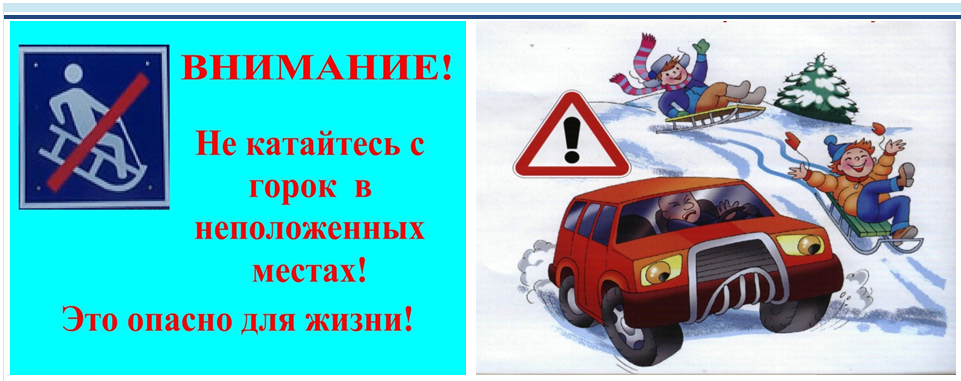        Какая же зима без катания на санках! В наш продвинутый век мягкие круглые «ватрушки» вытеснили санки и ледянки. Кататься на них обожают не только дети, но и взрослые.        Ватрушки являются популярным зимним развлечением у россиян, и в тоже время они очень травмоопасны. С каждым годом растет число людей, получивших серьезные травмы от ватрушек: дети и взрослые попадают в больницы с травмами ног, компрессионными переломами позвоночника и сотрясением мозга. К сожалению наш город исключением не является.       Так только за период с 19.01. по 03.02.2017 года в городе Сургуте при катании со снежных горок пострадало 4 ребенка: (один 2008, двое детей 2010 и один 2012 года рождения). В состоянии средней тяжести они госпитализированы в Сургутскую клиническую травматологическую больницу.Управление по делам ГО и ЧС Администрации города Сургута напоминает:       Чтобы отдых был не только приятным, но и безопасным, стоит внимательно относиться к выбору горки и средствам для катания, которых сейчас выпускается огромное количество – санки, ледянки пластмассовые, ледянки-корыто, снегокаты, надувные санки (у нас их называют по разному: ватрушки, тюбинги, тобогганы).        Родители! Помните, что горки, склоны для катания - это место повышенной опасности, а не просто очередное развлечение на зимней прогулке наряду с лепкой снеговиков и кормежкой птиц! С маленькими детьми не стоит ходить на переполненную людьми горку с крутыми склонами и трамплинами. Если горка вызывает у вас опасения, сначала прокатитесь с нее сами, без ребенка - испытайте спуск. Если ребенок уже катается на разновозрастной «оживленной» горке, обязательно следите за ним. Лучше всего, если кто-то из взрослых следит за спуском сверху, а кто-то снизу помогает детям быстро освобождать путь.        Ни в коем случайте не используйте в качестве горок железнодорожные насыпи и горки вблизи проезжей части дорог.        Родители! Научите детей нескольким важным правилам поведения на горке и сами строго соблюдайте требования безопасности:        1.  Не съезжать с горки, пока не отошел в сторону предыдущий спускающийся.        2. Не задерживаться внизу, когда съехал, а поскорее отползать или откатываться в сторону.        3.  Не перебегать ледяную дорожку. Объясните ребенку, что переходить горку поперек нельзя, даже если ему кажется, что он успеет перебежать до того, как кто-то съедет. На льду легко поскользнуться и попасть под ноги съезжающим.        4. Подниматься на снежную или ледяную горку следует только в месте подъема, оборудованном ступенями, запрещается подниматься на горку там, где навстречу скатываются другие.        5.  Во избежание травматизма нельзя кататься, стоя на ногах и на корточках.        6.  Стараться не съезжать спиной или головой вперед (на животе), а всегда смотреть вперед, как при спуске, так и при подъеме.        7.  Если уйти от столкновения (на пути дерево, человек и т.д.) нельзя, то надо постараться завалиться на бок или откатиться в сторону от ледяной поверхности.        8.  Если мимо горки идет прохожий, подождать, пока он пройдет, и только тогда совершать спуск.        В последние годы большую популярность приобрели надувные санки. Катание на них - это отдых, который одинаково подходит взрослым и детям. Но, к сожалению, катание на тюбинге - это один и из самых травмоопасных видов отдыха. В отличие от обычных санок «ватрушки» способны развивать большую скорость и даже закручиваться вокруг своей оси во время спуска. При этом они абсолютно неуправляемы и не оборудованы тормозным устройством.        Это тот случай, когда здоровье и жизнь катающихся - дело самих катающихся.         Поэтому, чтобы сделать свой отдых приятным, а спуск на «ватрушке» безопасным, необходимо:         1.   Кататься только на специально подготовленных трассах со снежной поверхностью.         2.  Склон для катания должен быть с уклоном не больше 20 градусов. Внизу склона должно быть достаточно места для торможения. Не следует кататься на тюбингах по склонам, поросшим деревьями.         3. Нельзя кататься с горок с трамплинами - при приземлении ватрушка сильно пружинит.         4. Прежде чем начать спуск по неподготовленной трассе, осмотрите ее на предмет наличия ям, бугров, торчащих кустов, камней, ограждений, представляющих опасность для жизни и здоровья.         5. Санки-ватрушки развивают большую скорость, поэтому на склоне обращайте внимание на других катающихся. Перед началом спуска убедитесь, что перед вами нет никого из катающихся, особенно детей.         6.  Не катайтесь на тюбинге в состоянии алкогольного опьянения.         7.  Кататься на санках-ватрушках следует сидя. Не пытайтесь кататься на «ватрушке» стоя или прыгая как на батуте.         8. Нельзя кататься на тюбинге вдвоем с ребенком - невозможно контролировать ситуацию одной рукой удерживая ребенка, а другой, держась за ватрушку.         9. Не привязывайте надувные санки к транспортным средствам: снегокатам, квадроциклам, автомобилям и т.д. Уважаемые родители!Не оставляйте детей одних, без присмотра!Соблюдайте несложные правила катания с горок, и вы обезопасите себя и окружающих от возможных травм и повреждений.